DPL 2016Alumni Participation in DPL 2016 representing Team of MGUMSTDr. Naveen Meena MD Batch 2013Dr. Satyapal YadavMDS Batch 2014Dr. Sudhanshu BDS Batch 2011Dr. Hussain MD Batch 2018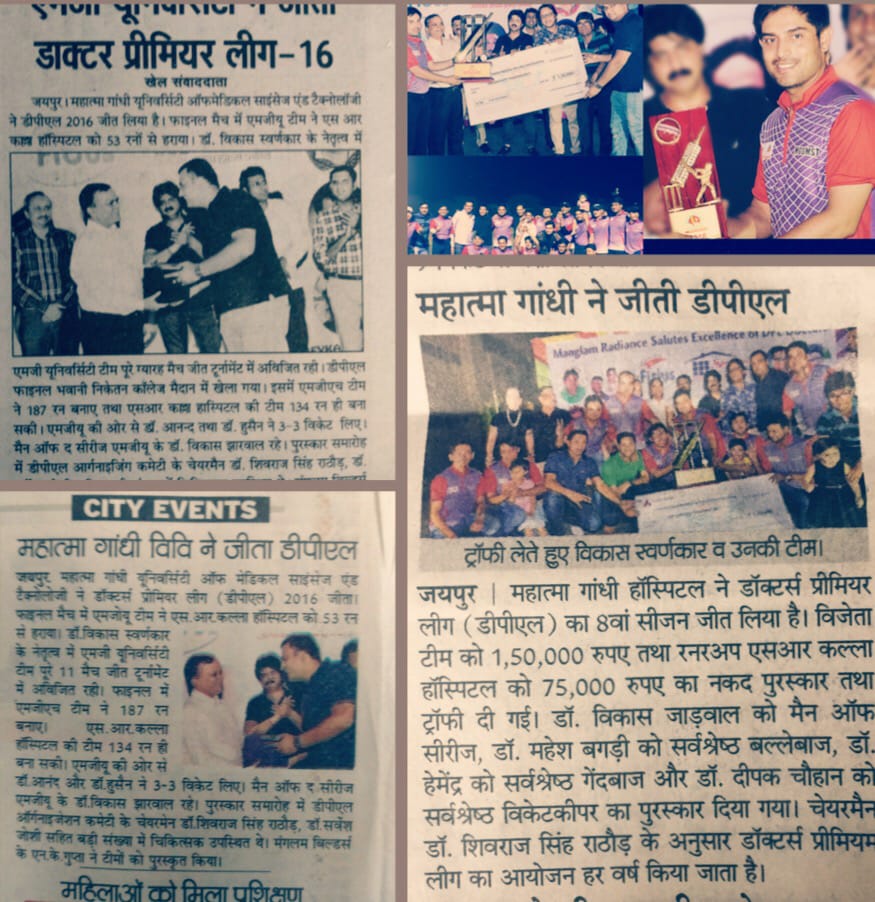 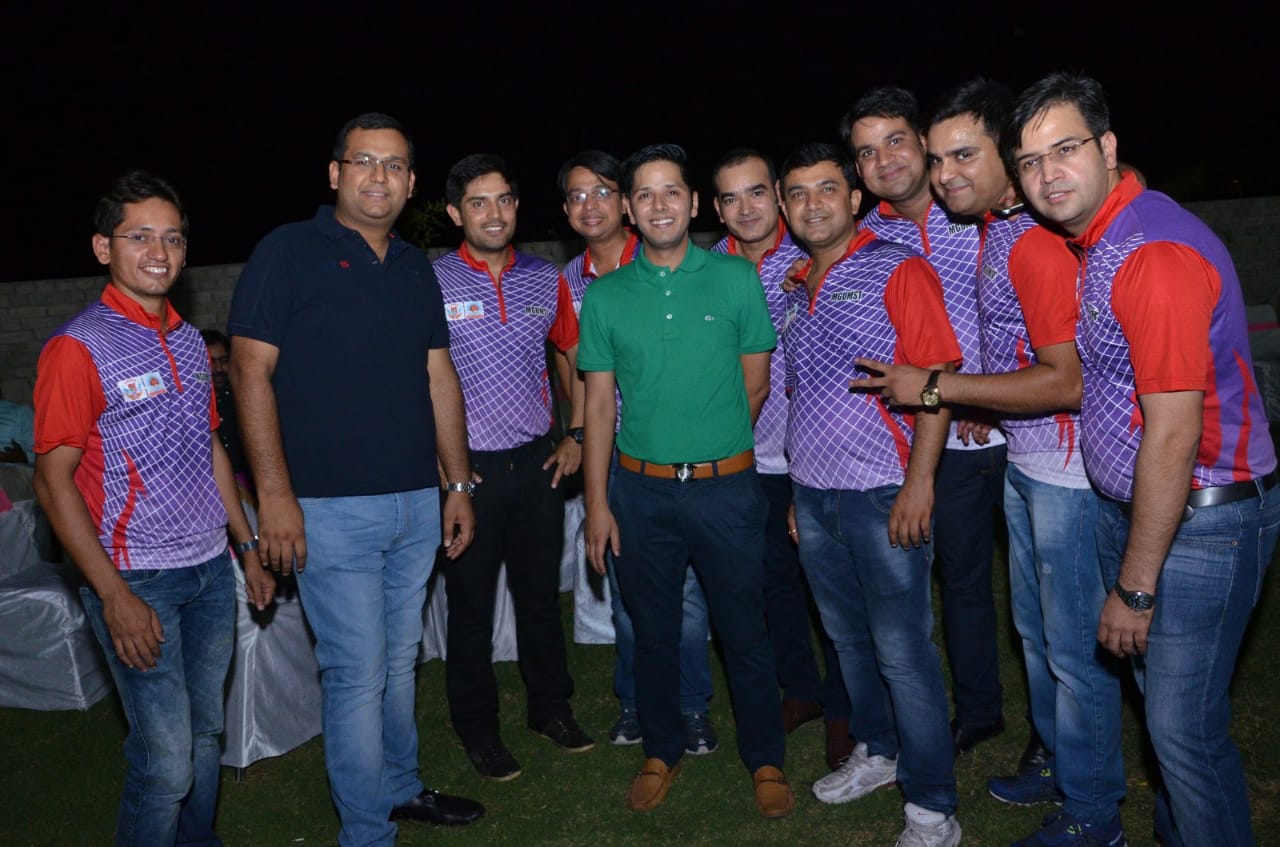 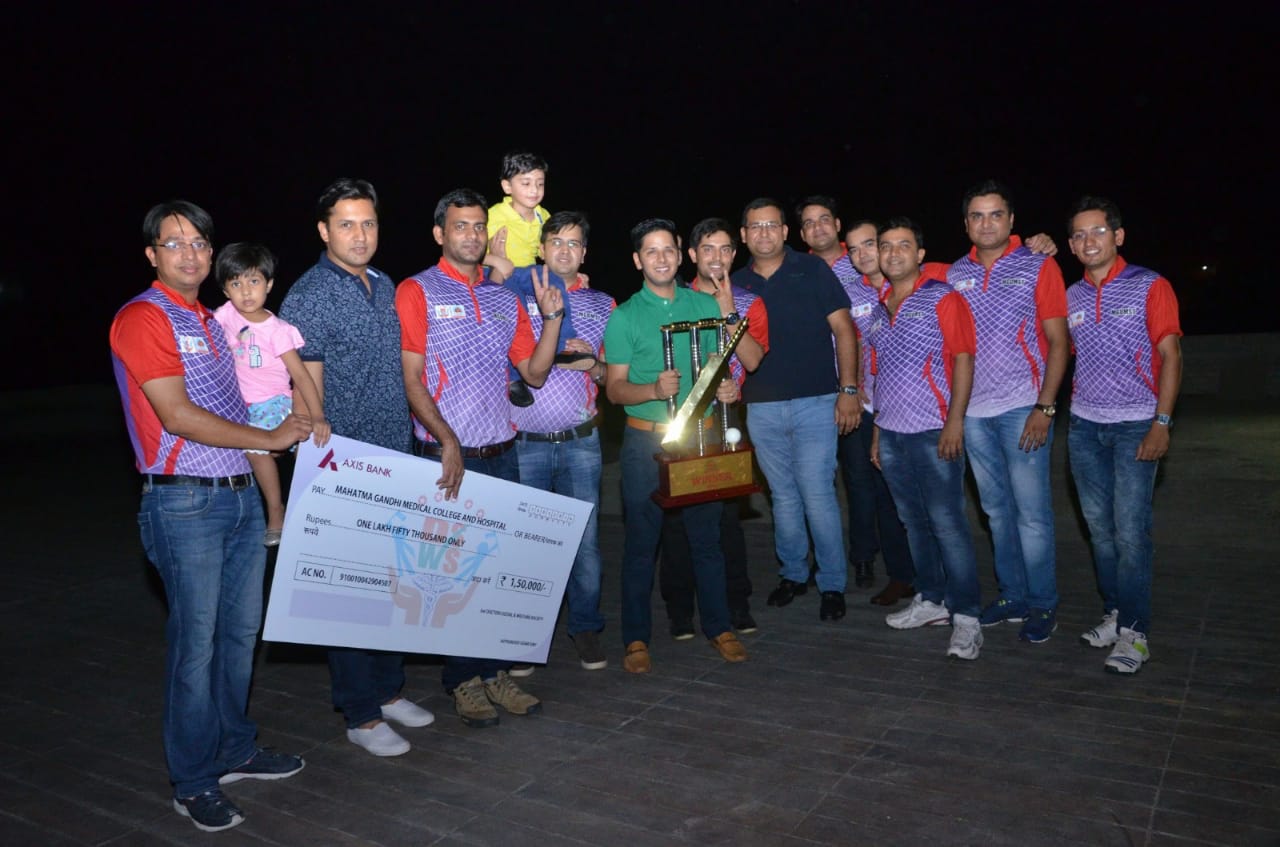 